§979-I.  Hearings1.   Hearings conducted by the board shall be informal and the rules of evidence prevailing in judicial proceedings shall not be binding. Any and all documentary evidence and other evidence deemed relevant by the board may be received.[PL 1973, c. 774 (NEW).]2.   The chairman shall have the power to administer oaths and to require by subpoena the attendance and testimony of witnesses, the presentation of books, records and other evidence relative or pertinent to the issues presented to the board for determination. Witnesses subpoenaed by the board shall be allowed the same fees as are paid to witnesses in the Superior Court. These fees, together with all necessary expenses of the board, shall be paid by the Treasurer of State on warrants drawn by the State Controller.[PL 1973, c. 774 (NEW).]SECTION HISTORYPL 1973, c. 774 (NEW). The State of Maine claims a copyright in its codified statutes. If you intend to republish this material, we require that you include the following disclaimer in your publication:All copyrights and other rights to statutory text are reserved by the State of Maine. The text included in this publication reflects changes made through the First Regular and First Special Session of the 131st Maine Legislature and is current through November 1. 2023
                    . The text is subject to change without notice. It is a version that has not been officially certified by the Secretary of State. Refer to the Maine Revised Statutes Annotated and supplements for certified text.
                The Office of the Revisor of Statutes also requests that you send us one copy of any statutory publication you may produce. Our goal is not to restrict publishing activity, but to keep track of who is publishing what, to identify any needless duplication and to preserve the State's copyright rights.PLEASE NOTE: The Revisor's Office cannot perform research for or provide legal advice or interpretation of Maine law to the public. If you need legal assistance, please contact a qualified attorney.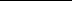 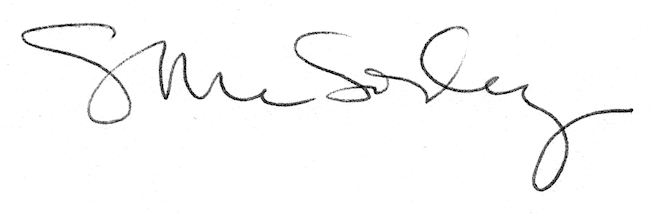 